Southminster Presbyterian Church Christ the King/Reign of Christ SundayNovember 22, 20209:30 a.m. Find the link for the service on one of these sites:1) our Facebook page: https://www.facebook.com/SouthminsterGlenEllyn/
2) our web site: https://www.southminsterpc.org/worship-videos
3) our YouTube channel:
https://www.youtube.com/channel/UCPgWICngOvkmR1OXgCG_wiA/videosIf the video feed is interrupted during the service, exit the live video. Wait a minute or two, and then log back in. The video feed should be restored in about1-2 minutes after an interruption and becomes PART 2 of the worship service.Please put your phones and computers in airplane mode anywhere in the building.
 1	Gathering Music: Give Thanks with a Grateful Heart (647), Now Thank We All Our God (643)Today’s slide show is the Presbyterian Women’s Thank Offering. Please see more about this offering in the Bearing Fruit. 2	Welcome, Announcements, and Moment for Mission 3 	Lighting the Candles Come, Holy Spirit. May the fruit of the Spirit live in us: love, joy, peace, patience, kindness, generosity, faithfulness, gentleness, and self-control. 
Come, Holy Spirit, come. 4	Improvisational Prelude on We Gather Together (336) 5	Call to Worship  	   	(Psalm 118:24)	Leader:	This is the day the Lord has made!	People:	Let us rejoice and be glad in it,	All:	For our Lord reigns! 6	Hymn 37:   	Let All Things Now Living  (verse 1)	Let all things now living a song of thanksgivingTo God our Creator triumphantly raise;Who fashioned and made us, protected and stayed us,By guiding us on to the end of our days.God’s banners are o’er us; pure light goes before us,A pillar of fire shining forth in the night:Till shadows have vanished, all fearfulness banished,As forward we travel from light into light.7	Prayer of Confession: 		Beloved God, you have blessed us, but often we forget all the many ways you have touched our lives. You ask us to share love and life, but we are haunted by scarcity. Help us to look to you and trust your faithfulness in plenty and in want. Forgive us and fill our hearts with gratitude. We ask this in the name of Jesus Christ. Amen.        		(Time of silence for personal prayer and confession)    	8	Declaration of the Grace of God/Assurance of Pardon    	(Psalm 103:8-12)	Leader:	The Lord is compassionate and gracious;	People:	The Lord is slow to anger, abounding in love. 	All:	In the name of Jesus Christ, we are forgiven.9	Response 581:  	Glory Be to the Father Glory be to the Father, and to the Son, and to the Holy Ghost;As it was in the beginning, is now, and ever shall be,World without end. Amen. Amen.10	The Passing of the Peace11	Word with Children 	 	Christine Olfelt12	Prayer for Illumination     13     Scripture Lessons: Jeremiah 36:14-16 	                                   Jeremiah 31:31-3414    Sermon:	“Leaning into the Light: Isaiah”   	Children, as you listen to the sermon, you may want to choose an activity 
from the children’s packet that will help you think about what you hear in the sermon.15	Saying What We Believe/Affirmation of Faith  (unison)	          from the Confession of 1967 With an urgency born of this hope, the church applies itself to present tasks and strives for a better world. It does not identify limited progress with the kingdom 
of God on earth, nor does it despair in the face of disappointment and defeat. 
In steadfast hope, the church looks beyond all partial achievement to the final triumph of God.16	Hymn: 	We Will Feast in the House of Zion  (verse 3)	McCracken/MooreRefrain:We will feast in the house of Zion, 
We will sing with our hearts restored.He has done great things, we will say together. 
We will feast and weep no more.Verse:Ev’ry vow we’ve broken and betrayedYou are the faithful one,And from the garden to the grave,Bind us together, bring shalom.Refrain:We will feast in the house of Zion, 
We will sing with our hearts restored.He has done great things, we will say together. 
We will feast and weep no more.17	Prayers of the People and the Lord’s Prayer    		Leader:	Lord, in your mercy, 		People:	hear our prayers.   The Lord’s Prayer:Our Father who art in heaven, hallowed be thy name. Thy kingdom come, 
thy will be done, on earth as it is in heaven. Give us this day our daily bread; 
and forgive us our debts, as we forgive our debtors; and lead us not into
temptation, but deliver us from evil. For thine is the kingdom and the power 
and the glory, forever. Amen.Offering of Ourselves and Our Gifts18	Offertory:  	How Great Thou Art19	*Doxology 		Hymnal  #606Praise God, from whom all blessings flow;Praise Him all creatures here below;Praise Him above, ye heavenly host;Praise Father, Son, and Holy Ghost. Amen.20	Prayer of Thanksgiving and Dedication  21	Hymn Medley: 	 We will sing one verse of each hymn.             Hymn 336:   	We Gather Together  (verse 3)	We all do extol thee, thou leader triumphant,And pray that thou still our defender wilt be.Let thy congregation escape tribulation;Thy name be ever praised! O Lord, make us free!             Hymn 367:   	Come, Ye Thankful People, Come  (verse 4)	Even so, Lord, quickly come to thy final harvest home.Gather thou thy people in, free from sorrow, free from sin,There forever purified, in thy presence to abide:Come, with all thine angels, come; raise the glorious harvest home!             Hymn 643:   	Now Thank We All Our God  (verse 2)	O may this bounteous God through all our life be near us,With ever joyful hearts and blessed peace to cheer us;And keep us in God’s grace, and guide us when perplexed,And free us from all ills in this world and the next.22	Charge and Benediction   	Leader:	Now to him who by the power at work within us is able to do far 
 		more abundantly than all we ask or think, to him be glory in the 
 		church and in Christ Jesus to all generations, forever and ever. 
 		Amen. 		Now go and serve the Lord,	All:	For we are blessed to be a blessing! Alleluia! Amen!23	Postlude	Participants and Technical CrewRev. Wendy Boden Liturgist: Dr. Blair Nelson Word with Children: Dr. Christine OlfeltMusicians: Tom Anderson, Paul Jeziorski, Linda Wolf Jeziorski, Lynn FerinoTech support: Ron Birchall, David Kozich, Chris Kozich, Christine Olfelt The flowers today are from Dan Bohi’s family celebrating his birthday.Join us for Zoom fellowship at 10:30 following the worship service.
Join Zoom Meeting: https://us02web.zoom.us/j/84712569505 
Meeting ID: 847 1256 9505
This link is good through Dec. 20.
You are invited to join us on Facebook (https://www.facebook.com/SouthminsterGlenEllyn/), where we have a live sharing of “Heart to Heart” Tuesday-Friday at 4:16 p.m. 

We’re also live on Sunday morning for worship at 9:30 a.m. 
Find us at https://www.facebook.com/SouthminsterGlenEllyn/

You can also find links to recordings of the weekday sessions and Sunday services posted on our web site: https://www.southminsterpc.org/worship-videos or by going to our YouTube channel:
https://www.youtube.com/channel/UCPgWICngOvkmR1OXgCG_wiA/videos

Sunday Morning Adult Ed. Bible Study – 11:15!  We continue our study of the prophet Amos, likely the first of the writing prophets. Join our study from 11:15-12:15. Follow this Zoom link: https://us02web.zoom.us/j/83804167534?pwd=eHVNYXF3NVJHN3JKRUFPZXozRjkxZz09
(Meeting ID: 838 0416 7534/Password: 062773)


Notes from Blair Youth: Given the increased levels of contagion, youth events will be outside or online only until further notice. When we do meet face to face, we will not be having meals or any activities that would limit social distancing or require the lowering of masks. Please watch for communications from Blair about week to week specifics (and pray for nice weather!)

Young Adults: Like everything else, Tacos before Turkey will be different this year. We will visit by Zoom this year on the Wednesday evening before Thanksgiving. Sadly, you will have to provide your own tacos. Make sure Blair has your current email address so he can send you the link. 
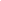 Notes from Christine Olfelt: 
The Thursday evening Bible study is being postponed due to too many schedule conflicts. We will resume the Thursday after Thanksgiving and hope to see you then.

Christmas Program: If you have a part to tape for our Christmas Program, please arrange to be done if all possible by this Friday – arranging and formatting all these pieces will be a long process.  I’m so excited by how people are coming together to make this safe and meaningful.
 
Presbyterian Women: Our drive-by Thank offering was a great success. Thank you for supporting our ministries.

Kids and artistic types
We have had so much fun other years, making and selling Christmas gift tags to purchase mittens for Share the Spirit. This year, Southminster has also been asked to provide mittens (scroll down a little way to find Share the Spirit), but we can’t do the gift tag thing. In order to send a little of Jesus’ love along with the mittens we do provide, let’s make some Christmas cards. I will include ideas in your bulletin each week in November to get you started. And if you have a school project that requires you to write or draw, maybe you can do double duty by writing a Christmas note. Please drop your completed projects off at church. Or if you’re techy, you can make electronic art and email it to me to print.
Thanks from Dr. Christine


“Share the Spirit” of Christmas with the families supported by the People’s Resource Center (PRC)
Thank you to all who donated to Share The Spirit this year. 121 gift cards were purchased for a total of $2,215. 143 beautiful hats have been donated so far, and Bell Rajsl made 140 of them! Additional donations of hats and mittens may be dropped off at the Freys’ front porch up to November 29. Thank you, everyone, for your generous support again this year. It will make Christmas a little brighter for many.


Stewardship: On behalf of the Stewardship Ministry, thank you to all who have responded with a pledge for 2021. If you are not one of them, or if your pledge has not yet arrived, you may be receiving an email or note in the mail this week. It would be a great help if you would please let us know your intentions as soon as possible.  

You are welcome to respond by sending your pledge card to Southminster. Or, you may make your confidential pledge by contacting Chris Kozich directly, by email to kintonck@gmail.com, or by text or phone to 630-673-4286. If she does not answer, please leave a message for Chris Kozich, and let her know if you need her to return your call.

We are looking for people who would like to assist in our worship services: liturgists, musicians, offering the Word with Children. You may choose to pre-record your part in the sanctuary. Please let Wendy know if you are willing to participate.    


The Deacons would like to know if anyone may have older iPads or tablets that are no longer in use. If so, please let Lynn Ferino know (lynnferino1188@comcast.net or 630-272-2269). The Deacons are looking into an idea for how they might be used, and would like to know if there are any available. Thank you! 

Jubilee Bucks (from Bobbi Frey):   
Thanks to all who ordered this month! Our orders were increased by supporting Share The Spirit with 121 cards totaling $2,215! This also gave Southminster an extra $68.90 of "free" money! To date, purchasing gift cards has raised $1,786.71 for our church!
There will be 2 more opportunities to order gift cards for the holiday season, on November 29 and December 13. We will start up again in 2021 on January 3.

Donations for PRC (also from Bobbi Frey): 
This week marked the 35th week we have made a delivery to PRC of food, diapers, and paper goods. The church's support of those in need is incredible. No contribution is too small, and all are appreciated. Items collected this week will be combined with Westfield School's food drive for PRC. The donation box is out 24/7 on the front porch at 2S033 Taylor, GE. 
And remember that through November 29 you can still donate hats and mittens for children and youth to be donated to Share the Spirit. Just leave them in the donation box on our porch. Thank you all for your generosity!


Care Notes:   
“In everything by prayer and supplication with thanksgiving let your requests be made known to God.” -Philippians 4:6 
Generally, we share our prayer requests at worship services on blue slips, but since we haven’t been meeting, we’re missing our blue slips! We are still collecting prayer requests! Please leave a message on our answering machine at 630-469-9149. 

Joys and Concerns: 
  - Betty and the Eichin family grieving Ric
  - the family and friends of Lanny Baird, who died earlier this month
We pray for all who are infected and/or affected by COVID:
  - Kathy Davidson’s friend, Dorothy Hess, hospitalized with COVID, and her husband, Jim, who also has COVID but is home 
  - Tricia Smith’s childhood friend, Brenda, hospitalized in Louisiana with COVID; she is recovering. Her son, George, and her brother, Bernard, also have COVID. 
  - a young adult requests prayers for a roommate’s mother, who has COVID
  - Barb’s extended family in southern Illinois – 4 generations – all either diagnosed or exposed. The patriarch, Clarence (age 94) has been hospitalized since Monday; touch and go as of Friday afternoon as to whether he would need to be placed on a ventilator.
  - Paul, the son of Marlene, a friend of the Danby Station choir table, has COVID
  - prayers for parents, guardians, teachers, students, and all who are trying to navigate school and sports during this pandemic
  - Calvin, a toddler who had a liver transplant
  - Heidi Shierry, still dealing with a kidney infection 
  - Judith Le Fevere, a friend of the Ellsworths, with ongoing health and financial issues
  - Melissa Heard, a coworker of Rita Zapel’s, who has ongoing health issues
  - those who are having medical procedures
We pray for all who are affected by cancer:
  - Marji S., undergoing treatment for cancer
  - Christine’s brother-in-law, Jim, is home following surgery for pancreatic cancer. He appears to be cancer-free!    
  - Toby, neighbor and friend of Jim and Tricia Smith and Lynn Ferino, resting at home under medical care for cancer. His wife, Bonnie, has now also been diagnosed with cancer. She has undergone tests and is awaiting a treatment plan.
  - Hayley Jablonski, whose cancer has returned
  - Scott B., who has dementia and cancer
  - all who have been affected by hurricanes, tropical storms, fires, or other natural disasters
  - our country, in the wake of the election
  - the 666 children who were separated from their parents at the U.S.-Mexican border and whose parents now cannot be found

We continue to pray for our friends and family in the health fields:
Nurses: 
Andie Benson and Nikki Mendoza, both children of Pete and Pam Petersen
Rachel Kralicek: Heather’s daughter
Lindsey Ellinghausen: granddaughter of Ellinghausens
Sara Russell Humes: Lanny’s daughter
Samantha Linde, granddaughter of Ralph and Caroline, Critical Care/ICU nurse
Kaitlyn Harper: niece of the Smiths, once again caring for COVID patients

Doctors: 
Nathan and Erin Allen (Allens’ son & daughter in law)
Francine Long (a longtime friend of our church community)
Otis Miller and Jon Thomas (Janey Sarther’s brother and brother in law)
Jessica McIntyre (a friend of our church community)
Will Perkinson (member and on call)
Claudia Adja (Affiliate member in Ghana)

Other health workers:
Roland Lankah: Health worker at Cook County Jail
Sammy Dearing: new tech (Birchalls’ granddaughter)
David Zoby: Radiologist (Wendy’s step brother)
Laura P. (neighbor of Barb D.), hospital phlebotomist

Food Pantries: Glen Ellyn Food Pantry, People’s Resource Center, Lakeview Food Pantry, and our members Bobbi Frey & Anna Nelson, who work with them

A Special Request for Prayer
We are all feeling the pressure of additional restrictions due to Covid19. There is also understandable unrest in our nation around issues of race, justice, disparities of many kinds, and election results. Please be on your knees daily lifting up our nation.

Caring for you!
Our Congregational Care Committee is ready to assist in time of need. If you need assistance from the Congregational Care Ministry or Helping Hands, you may call Esther Marcovici (home: 630-462-0634 or cell: 630-776-6389). You may call Pastor Wendy Boden on her cell or home phone (if she has shared the numbers with you) or leave a message for her at the church office: 630-469-9149. Email Wendy at wendy@southminsterpc.org. (Please note that she can only read email in the office, and she’s only in her office a short time every day, at least while the church is not open for worship. You may also call your deacon if you need help from the church.

Remember that we love God and neighbor. Our address is 680 South Park Blvd., Glen Ellyn, IL 60137 if you would like to set up an online account with your bank or mail in your pledge. Grace and peace to you!Prayer Requests: 